Приложение №2к приказу УО ИКМО г. Казаниот 28.10.2019 № 933Количество баллов необходимое для участияна муниципальном этапе всероссийской и республиканской олимпиад школьников в 2019/2020 учебном году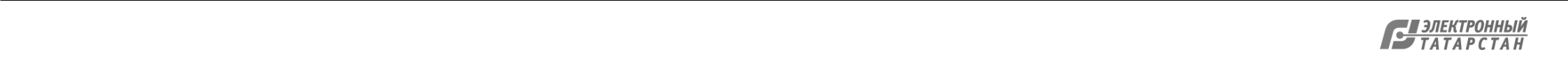 Документ создан в электронной форме. № 139251-Док от 07.11.2019. Исполнитель: Мухаметзянова З.Ф.Страница 5 из 18. Страница создана: 07.11.2019 16:36Документ создан в электронной форме. № 139251-Док от 07.11.2019. Исполнитель: Мухаметзянова З.Ф.Страница 6 из 18. Страница создана: 07.11.2019 16:33 кл4 кл5 кл6 кл7 кл8 кл9 кл10 кл11 клмакс. баллпроход. баллмакс. баллпроход. баллмакс. баллпроход. баллмакс. баллпроход. баллмакс. баллпроход. баллмакс. баллпроход. баллмакс. баллпроход. баллмакс. баллпроход. баллмакс. баллпроход. баллРусский язык383346344635,4933493354405633563255Английский язык46375044504480568056805680568056Математика60316035603360453523351832203223ОБЖ10075100751007620075200105200100200100200100200101Право68346834532952355232Обществознание1005110067100601005010068Экология22122210251331133114Физика40234021502650285026Искусство (МХК)290145290145370185380190380190История1004510045100451004510045Экономика1206012060904595489548Информатика700350700350800400800400800400Астрономия32163216482448244824География42284925582665316531Биология27,517,537,52352,531,559,53275,539Литература30193021100631006210064Химия5023502350255022,55023Физкультура1008410084100831008310083Технология1155811558125581257012578Французский язык90489052105531055310556Немецкий язык1155811558117591176211766Испанский язык5526552155285530Итальянский язык55435544554655-5532Китайский язык451845374541452545213 кл3 кл4 кл4 кл5 кл5 кл6 кл7 кл8 кл8 кл9 кл9 кл10 кл10 кл11 клмакс. баллпроход. баллмакс. баллпроход. баллмакс. баллпроход. баллмакс. баллпроход. баллмакс. баллпроход. баллмакс. баллпроход. баллмакс. баллпроход. баллмакс. баллпроход. баллмакс. баллпроход. баллАрабский язык67306529664566127625Турецкий язык30153819794044225025Русский язык для учащихся школ с родным(нерусским) языком обучения90459045904590459045История Татарстана и татарского народа10030134512245122510Татарская литература для учащихся школ с родным(татарским) языком обучения381838184019401840193818Геология3018332430243422Русская литература для учащихся школ с родным(нерусским) языком обучения50285025503250325030(нерусским) языком обучения5028Татарская литература для учащихся-татар школ с русским30265030302535173516языком обучения30265030302535173516языком обученияТатарский язык для учащихся русскоязычных групп школ с57508068554610791047513101407317085русским языком обучения57508068554667910475781407317085русским языком обучения678Татарский язык для учащихся-татар школ с русским языком3836,536,54241424042394240444046384623обучения3836,536,54241424042394240444046384623обученияТатарский язык для учащихся школ с родным (татарским)30243529372639264221522650285325языком обучения30243529372639264221522650285325языком обучения